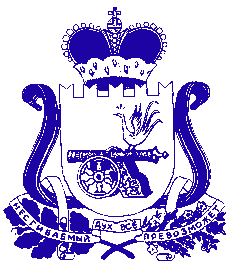 АДМИНИСТРАЦИЯ СЕЛЕЗНЕВСКОГО  СЕЛЬСКОГО ПОСЕЛЕНИЯПОСТАНОВЛЕНИЕот  24.08.2017г.     № 55 Об           условиях            приватизациинаходящегося     в         муниципальнойсобственности Селезневского сельскогопоселения недвижимого       имущества           (в редакции постановления Администрации Селезневского сельского поселения от 12.10.2017 № 71)        В соответствии с прогнозным планом приватизации муниципального имущества Селезневского сельского поселения на 2017 год, Администрация Селезневского сельского поселения:   ПОСТАНОВЛЯЕТ:Приватизировать находящееся в муниципальной собственности Селезневского сельского поселения недвижимое имущество – здание, назначение: нежилое, 2 - этажный, общая площадь 1090,2 кв.м, инв. №110102007, лит.А, расположенное по адресу: Российская Федерация, Смоленская область, Велижский район, дер.Селезни, ул.Речная, д.5, с земельным участком площадью 10297 кв.метров (далее – имущество) – путем продажи посредством публичного предложения.Установить начальную цену имущества в размере 718000,00 (семьсот восемнадцать тысяч рублей) согласно отчета об оценке рыночной стоимости №34-17 от 17.08.2017.Заключить договор на проведение торгов в соответствии с законодательством РФ с областным специализированным государственным бюджетным учреждением «Фонд государственного имущества Смоленской области».Глава муниципального образованияСелезневское сельское поселение                                                      В.П.Новикова